The Geometry of Derivativeshttps://www.youtube.com/watch?v=S0_qX4VJhMQMaterials: Base 10 Blocks (same color different colors) or Algebra TilesUse Base 10 Blocks or Algebra Tiles as a demo in class.  Follow up with the video link after class.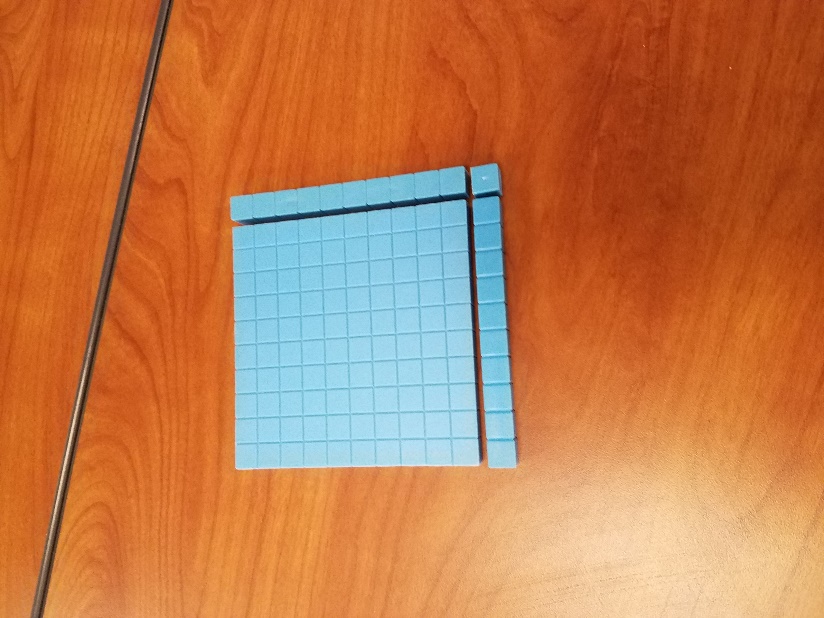 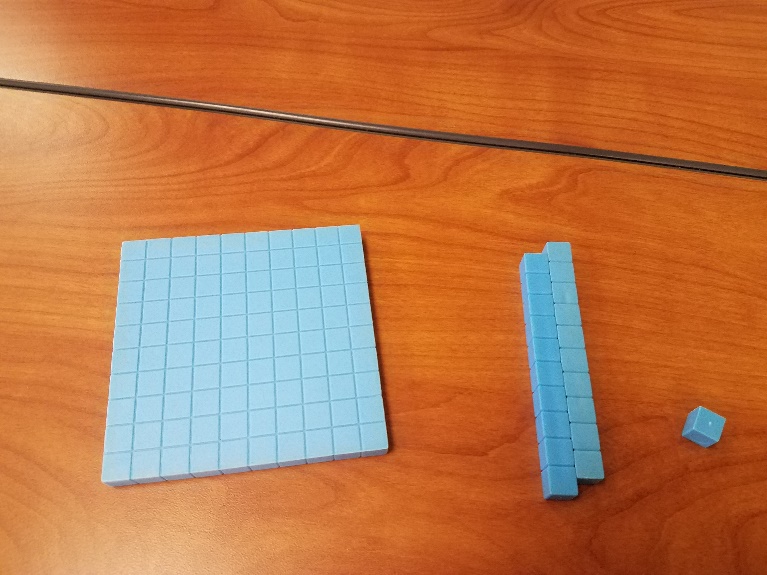 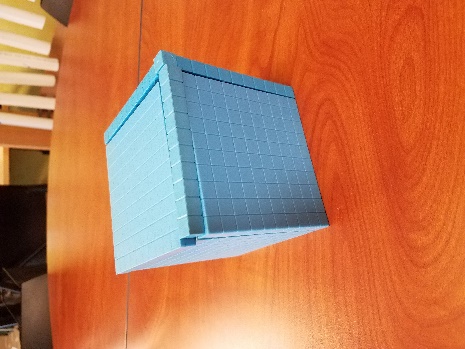 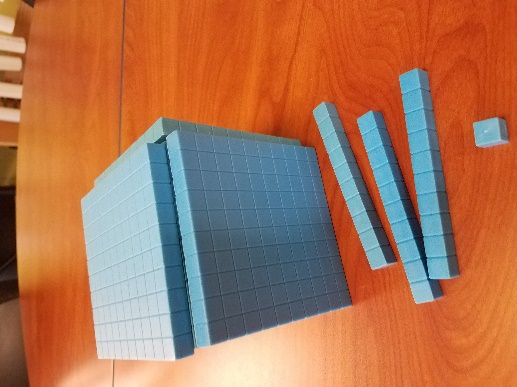 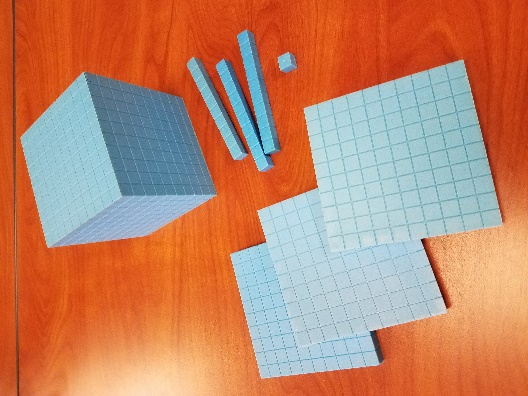 